Publicado en Madrid el 23/05/2018 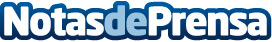 Así se hizo la tarta para el 50 Aniversario de la Big Mac que sorprendió a la dirección de McDonaldsEl 50 Aniversario de la Big Mac era un acontecimiento histórico para McDonalds. La Big Mac ha sido, desde su primer lanzamiento en 1967 en un restaurante de Pensilvania, la hamburguesa por excelencia de la franquicia multinacionalDatos de contacto:El Horno de Papá Guillermohttps://www.elhornodepapaguillermo.es/912 457 255Nota de prensa publicada en: https://www.notasdeprensa.es/asi-se-hizo-la-tarta-para-el-50-aniversario-de_1 Categorias: Nacional Franquicias Gastronomía Madrid Restauración http://www.notasdeprensa.es